ТЕХНОЛОГИЧЕСКАЯ КАРТА ДИСТАНЦИОННОГО УРОКАКласс3 БПредметМатематикаТема урокаДеление с остаткомТип урока (изучение новой темы, контроль, повторение и т.д.)изучение новой темыОрганизационные элементы урокаИнформационные обучающие материалы.учебные книги (твердые копии на бумажных носителях и (или) электронный вариант учебников, учебно-методических пособий, справочников и т.д.); компьютерные обучающие системы в обычном и мультимедийном вариантах; аудио- и видео учебно-информационные материалы (длительностью 5-7 минут); лабораторные дистанционные практикумы.Знакомство с новым материалом:Очень внимательно посмотреть видео. Постараться понять.https://www.youtube.com/watch?v=aS2U1cuxCFEВыучить алгоритм (последовательность) деления с остатком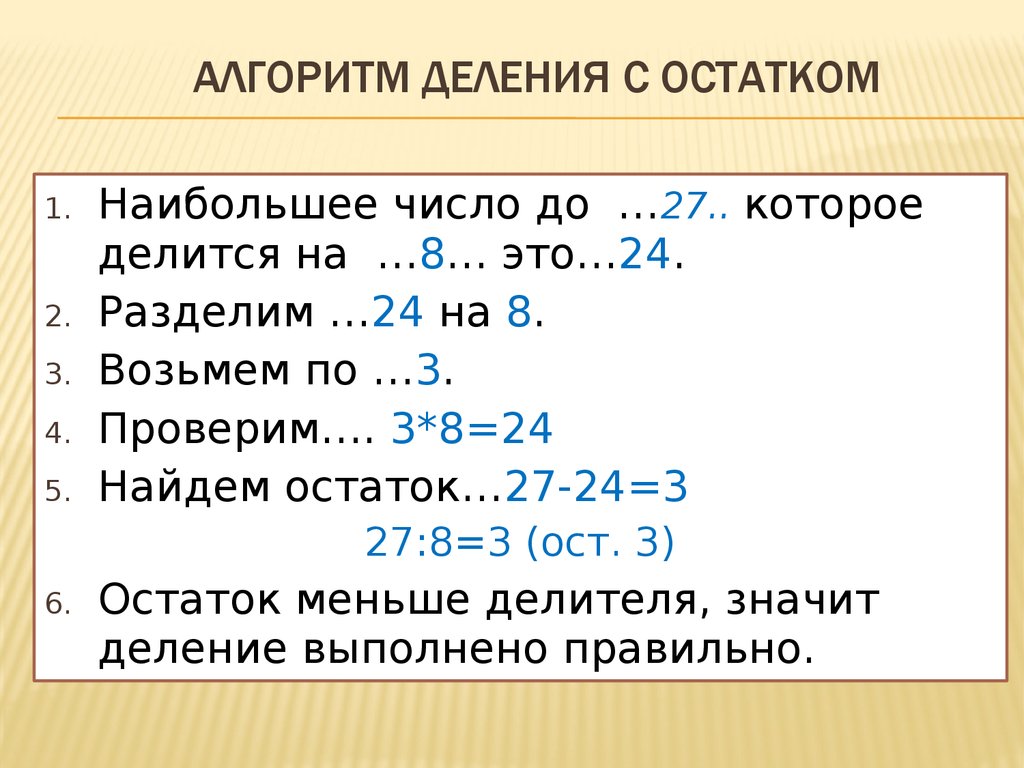 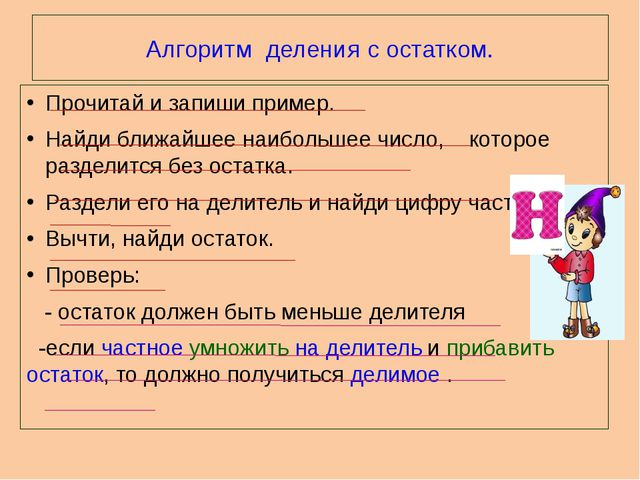 3.Образец записи в тетради:
10 : 3 = 3 (ост. 1)
Устно рассуждаем так: 10 без остатка на 3 не делится. Подберём самое большое число, которое меньше 10 и делится на 3 без остатка. Это число 9. Делим 9 на 3.
9 : 3 = 3
Получили частное. Находим остаток: 10 – 9 = 1
1. Выполни деление .( письменно в тетради) Фото прислать .
26 : 5              70 : 8                       17 : 3
41 : 5              23 : 7                       32 : 5
55 : 9              19 : 3                       29 : 8
28 : 9              60 : 8                       52 : 6
73 : 9              48 : 5                       67 : 9
82 : 9              51 : 8                       37 : 9Домашнее заданиеТаблица умножения. Способ обратной связи при проверке домашнего задания (АИС «Сетевой город», электронная почта, мессенджеры (ватсап whatsapp, вайбер viber)Прикрепленное фото в АИС «Сетевой город» Срок исполнения: Домашнее задание должно быть выполнено к следующему урокуСрок исполнения: Домашнее задание должно быть выполнено к следующему уроку